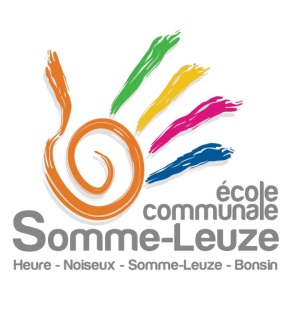 Rue de l’Eglise, 135377 Heure086/ 32 25 35Fax 086/ 40 15 44sommeleuze@ecoles.cfwb.beJe soussigné(e) ……………………………………………………………………………………………………Personne responsable de ……………………………………………………………………………………..Déclare avoir expressément demandé aux enseignants et/ou au personnel de l’école d’administrer le(s) médicament(s) suivant(s) à mon enfant (indiquer les doses et les moyens d’administrer le traitement :……………………………………………………………………………………………………………………..……………………………………………………………………………………………………………………..……………………………………………………………………………………………………………………..……………………………………………………………………………………………………………………..Je décharge l’école de toute responsabilité en cas de souci lié à l’administration de ce traitementFait à …………………………………………, le …………………………………………..Signature